هوالله - ای خيّاط خيّاط حقيقی خلعتی از حرير الهی و…حضرت عبدالبهاءاصلی فارسی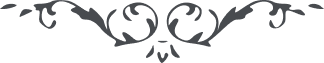 ٢١٦ هوالله ای خيّاط خيّاط حقيقی خلعتی از حرير الهی و پرند و پرنيان رحمانی بر قامت موزون آفاق دوخته و پوشانيد که تار و پودش اشراق انوار ميثاق بود و بر هيکل وجود در کمال برازندگی جلوه نمود و حال اهل شقاق را همّت بر آن ديبای الهی را از قامت زيبای امر اللّه نزع نمايند و پلاس کهنه شبهات بپوشند تو که خيّاط پرنشاطی دقّت در اين کار نما که چقدر مهمل و مختلّ الشّعورند اين ديبا دست باف جمال ابهی است**.** ع ع 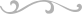 